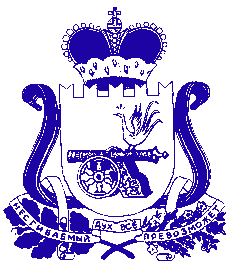 АДМИНИСТРАЦИЯ МУНИЦИПАЛЬНОГО ОБРАЗОВАНИЯ«ДЕМИДОВСКИЙ РАЙОН» СМОЛЕНСКОЙ ОБЛАСТИПОСТАНОВЛЕНИЕот 24.03.2022  № 177О внесении изменений в  муниципальную программу «Поддержка общественных некоммерческих организаций муниципального образования «Демидовский район» Смоленской области»В связи с внесением изменений в постановление Администрации муниципального образования «Демидовский район» Смоленской области от 01.10.2013 № 492 «Об утверждении Порядка принятия решений о разработке муниципальных программ, их формирования и реализации и Порядка проведения оценки эффективности реализации муниципальных программ», Администрация муниципального образования «Демидовский район» Смоленской областиПОСТАНОВЛЯЕТ:1. Изложить в новой редакции муниципальную программу «Поддержка общественных некоммерческих организаций муниципального образования «Демидовский район» Смоленской области» (далее – муниципальная программа), утвержденную постановлением Администрации муниципального образования «Демидовский район» Смоленской области  от 20.10.2017 № 823 «Об утверждении  муниципальной программы «Поддержка общественных некоммерческих организаций муниципального образования «Демидовский район» Смоленской области» (в редакции от 14.03.2018 № 154, от 15.11.2018 № 693, от 20.02.2019 № 99, от 12.03.2020 № 170, от 16.03.2021 № 146), согласно приложению.2. Разместить настоящее постановление на официальном сайте Администрации муниципального образования «Демидовский район» Смоленской области в информационно - телекоммуникационной сети «Интернет».3. Контроль за исполнением настоящего постановления возложить на заместителя Главы муниципального образования «Демидовский район» Смоленской области Т.Н. Крапивину.Глава муниципального образования«Демидовский район» Смоленской области                                              А.Ф. СеменовМУНИЦИПАЛЬНАЯ ПРОГРАММА«Поддержка общественных некоммерческих организаций муниципального образования «Демидовский район» Смоленской области» Содержание проблемы и обоснование необходимости ее решения программно-целевым методомВажным направлением муниципальной программы является укрепление институтов гражданского общества, общественных объединений, представляющих интересы различных социальных групп населения.Представители общественности принимают активное участие в развитии муниципального образования «Демидовский район» Смоленской области.Общественные организации являются проводником обратной связи между населением и Администрацией муниципального образования «Демидовский район» Смоленской области. При их помощи органы  местного самоуправления получают информацию об эффективности своих действий, сокращают разрыв между властью и обществом, снижают социальную напряженность, выполняя функцию резонатора, смягчают  протестный потенциал населения.В настоящее время Президент Российской Федерации, Правительство Российской Федерации, Губернатор Смоленской области усилили внимание к решению проблем инвалидов и ветеранов. Государство и его структуры  взяли на себя международные обязательства о защите прав и интересов слабозащищенной  части населения.Социально ориентированными общественными некоммерческими организациями муниципального образования «Демидовский район» Смоленской области ведется активная работа по защите законных прав различных категорий граждан, и Администрация муниципального образования «Демидовский район» Смоленской области поддерживает подобные инициативы.2. Цели, задачи и целевые показатели муниципальной программыЦелью муниципальной программы является оказание финансовой поддержки общественным социально ориентированным некоммерческим организациям, осуществляющим уставную деятельность, направленную на поддержку инвалидов и ветеранов на территории муниципального образования «Демидовский район» Смоленской области.Выполнение поставленной цели позволит эффективно решать социально- значимые проблемы инвалидов и ветеранов Демидовского района Смоленской  области при поддержке общественных некоммерческих организаций.Одной из основных задач настоящей муниципальной программы  является создание условий для деятельности в системе гражданского общества общественных некоммерческих организаций, максимальное  использование их потенциала для эффективного  решения социально значимых проблем инвалидов и ветеранов, проживающих на территории Демидовского района Смоленской области.Участие общественных  организаций в решении социально значимых проблем Демидовского района Смоленской области является важнейшим элементом взаимодействия органов местного самоуправления с общественными некоммерческими организациями социальной направленности. Создание правовых и экономических условий для поддержки общественных некоммерческих организаций муниципального образования «Демидовский район» Смоленской области позволит достичь высокого уровня следующих показателей:1) совершенствование нормативной правовой базы в сфере поддержки общественных некоммерческих  организаций социальной направленности муниципального образования «Демидовский район» Смоленской области;2) повышение активности общественных некоммерческих организаций в процессе решения  социально значимых проблем Демидовского района  Смоленской области.Ожидаемая эффективность и результативность мероприятий муниципальной программы оцениваются исходя из полноты и своевременности реализации комплекса мероприятий.Реализация муниципальной программы будет способствовать:1) повышению гражданской активности в решении различных вопросов социально-экономического развития Демидовского района Смоленской области;2) организационному укреплению общественных некоммерческих организаций, повышению эффективности их участия в различных сферах социально-экономической и культурной жизни района;3) решению социально значимых проблем различных категорий населения района с участием общественных некоммерческих организаций;4) возрождению национального самосознания, патриотизма, государственности, восстановлению исторической связи времен;5) повышению роли и значения ветеранского движения в районе для нравственно-патриотического воспитания подрастающего поколения на примерах трудовой и боевой славы ветеранов Демидовского района Смоленской области.Значения целевых показателей для количественной оценки достижения целей и выполнения задач муниципальной  программы представлены в приложении № 1 к настоящей муниципальной программе.3. Перечень  программных мероприятийРеализация мероприятий муниципальной программы позволит:1) оказать финансовую поддержку общественным некоммерческим организациям, осуществляющим уставную деятельность, направленную на поддержку инвалидов и ветеранов на территории муниципального образования «Демидовский район» Смоленской области;2) провести мониторинг социальных процессов в среде старшего поколения, оказать им моральную поддержку;3) значительно увеличить и расширить объем информации, получаемой населением, о деятельности структур гражданского общества.На выполнение мероприятий программы из  бюджета муниципального района представляются субсидии.  Создание условий  для выполнения уставных  задач общественных некоммерческих организаций  муниципального образования «Демидовский район» Смоленской области обеспечит эффективное решение социально-значимых проблем различных категорий населения Демидовского района Смоленской области.Сведения о финансировании структурных элементов муниципальной программы представлен в приложении №2 к настоящей муниципальной программе.4. Обоснование ресурсного обеспечения муниципальной программыРеализация мероприятий муниципальной программы будет осуществляться за счет средств бюджета муниципального образования «Демидовский район» Смоленской области.Обоснование планируемых объемов ресурсов на реализацию муниципальной программы заключается в предоставлении субсидий на создание условий для выполнения уставных задач общественных некоммерческих организаций  муниципального образования «Демидовский район» Смоленской области.Объем финансового обеспечения реализации муниципальной программы за счет средств бюджета муниципального района за весь период ее реализации составляет 2052,0 тыс. руб., в том числе:в 2018-2020 годы – 1196,8 тыс. рублей,в 2021 году –  423,4 тыс. рублей,в 2022 году  – 431,8 тыс. рублей;в 2023 году  – 0,0  тыс. рублей;в 2024 году  – 0,0  тыс. рублей.5. Механизм реализации муниципальной программыОсновным механизмом реализации муниципальной программы  является  поддержка общественных некоммерческих  организаций муниципального  образования  «Демидовский район» Смоленской области  путем предоставления  субсидий для  выполнения уставных  задач общественных некоммерческих организаций  муниципального образования «Демидовский район» Смоленской области  и обеспечение эффективного решения социально-значимых проблем различных категорий населения Демидовского района Смоленской области.Порядок предоставления субсидий, предусмотренных муниципальной программой, определяется нормативным правовым актом Администрации  муниципального образования «Демидовский район» Смоленской области.Правовое регулирование в сфере реализации муниципальной программы осуществляется в соответствии с:Федеральным законом от 24.11.95 № 181-ФЗ «О социальной защите   инвалидов в Российской Федерации»;Федеральным законом от 05.04.2010 № 40-ФЗ «О внесении изменений в отдельные законодательные акты Российской Федерации по вопросу поддержки социально-ориентированных некоммерческих организаций».Обобщенная характеристика мер правового регулирования заключается в создании  правовых и экономических  условий  для поддержки общественных некоммерческих организаций социальной направленности муниципального образования  «Демидовский район» Смоленской области.Администрация муниципального образования «Демидовский район» Смоленской области, руководитель и бухгалтер общественных некоммерческих организаций являются ответственными за реализацию муниципальной программы, а также за формирование отчетности о ходе ее реализации.Приложениек постановлению Администрации муниципального образования «Демидовский район» Смоленской областиот 24.03.2022  № 177ПАСПОРТмуниципальной программы                                                            «Поддержка общественных некоммерческих организаций муниципального образования «Демидовский район» Смоленской области»Основные положенияОтветственный исполнитель  муниципальной программыАдминистрация муниципального образования «Демидовский район» Смоленской областиПериод реализации муниципальной программыэтап I:  2018 - 2021этап II: 2022 - 2024Цель муниципальной программыСоздание правовых и экономических условий для поддержки общественных некоммерческих организаций социальной направленности муниципального образования «Демидовский район» Смоленской области.Региональные проекты, реализуемые в рамках областной государственной программыВ рамках муниципальной программы региональные проекты не реализуютсяОбъемы финансового обеспечения за весь период реализации Общий объем финансирования составляет – 2 052 000,00 рублей, из них:2018 - 2020 годы – 1 196 800,00 рублей;2021 год – 423 400,00 рублей;2022 год – 431 800,00 рублей, из них:средства федерального бюджета – 0,00 рублей;средства областного бюджета – 0,00 рублей;средства бюджета муниципального района – 431 800,00 рублей;2023 год – 0,00 рублей, из них:средства федерального бюджета – 0,00 рублей;средства областного бюджета – 0,00 рублей;средства бюджета муниципального района – 0,00 рублей;2024 год  – 0,00 рублей, из них:средства федерального бюджета – 0,00 рублей;средства областного бюджета – 0,00 рублей;средства бюджета муниципального района – 0,00 рублей.Приложение № 2к муниципальной программе «Поддержка общественных некоммерческих организаций  муниципального образования «Демидовский район» Смоленской области» СВЕДЕНИЯо финансировании структурных элементов муниципальной программы«Создание условий для предоставления гарантий  по выплате пенсий за выслугу лет муниципальным служащим  муниципального образования «Демидовский район» Смоленской области»N№ п/пНаименованиеУчастник муниципальной программыИсточник финансового обеспечения (расшифровать)Источник финансового обеспечения (расшифровать)Объем средств на реализацию муниципальной программы на очередной финансовый год и плановый период (тыс. рублей)Объем средств на реализацию муниципальной программы на очередной финансовый год и плановый период (тыс. рублей)Объем средств на реализацию муниципальной программы на очередной финансовый год и плановый период (тыс. рублей)Объем средств на реализацию муниципальной программы на очередной финансовый год и плановый период (тыс. рублей)Объем средств на реализацию муниципальной программы на очередной финансовый год и плановый период (тыс. рублей)Объем средств на реализацию муниципальной программы на очередной финансовый год и плановый период (тыс. рублей)N№ п/пНаименованиеУчастник муниципальной программыИсточник финансового обеспечения (расшифровать)Источник финансового обеспечения (расшифровать)всегоочередной финансовый год1-й год планового периода1-й год планового периода2-й год планового периода2-й год планового периода123445677881. Комплекс процессных мероприятий «Создание условий для деятельности общественных некоммерческих организаций»1. Комплекс процессных мероприятий «Создание условий для деятельности общественных некоммерческих организаций»1. Комплекс процессных мероприятий «Создание условий для деятельности общественных некоммерческих организаций»1. Комплекс процессных мероприятий «Создание условий для деятельности общественных некоммерческих организаций»1. Комплекс процессных мероприятий «Создание условий для деятельности общественных некоммерческих организаций»1. Комплекс процессных мероприятий «Создание условий для деятельности общественных некоммерческих организаций»1. Комплекс процессных мероприятий «Создание условий для деятельности общественных некоммерческих организаций»1. Комплекс процессных мероприятий «Создание условий для деятельности общественных некоммерческих организаций»1. Комплекс процессных мероприятий «Создание условий для деятельности общественных некоммерческих организаций»1. Комплекс процессных мероприятий «Создание условий для деятельности общественных некоммерческих организаций»1. Комплекс процессных мероприятий «Создание условий для деятельности общественных некоммерческих организаций»11.1Создание условий для деятельности общественных некоммерческих организаций, осуществляющих уставную деятельность, направленную на поддержку инвалидов и ветеранов на территории муниципального образования «Демидовский район» Смоленской областиАдминистрация муниципального образования «Демидовский район» Смоленской областиАдминистрация муниципального образования «Демидовский район» Смоленской областиБюджет муниципального районахххххххИтого по комплексу процессных мероприятийИтого по комплексу процессных мероприятийххх431,8431,8431,80,00,00,00,0Всего по программеВсего по программеххх431,8431,8431,80,00,00,00,0